ปีที่ 4 ฉบับที่ 2 / 2560 – 2561 วันพุธที่ 12   กรกฎาคม    2560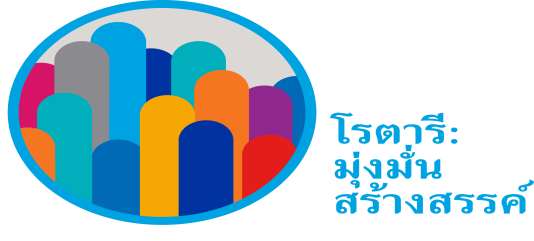 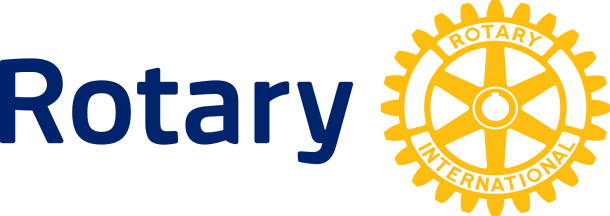 สารสโมสรClub  bulletinสโมสรโรตารีพรหมเทพภูเก็ต ภาค 3330 โรตารีสากลRotary Club of Promthep Phuket District 3330 R.I.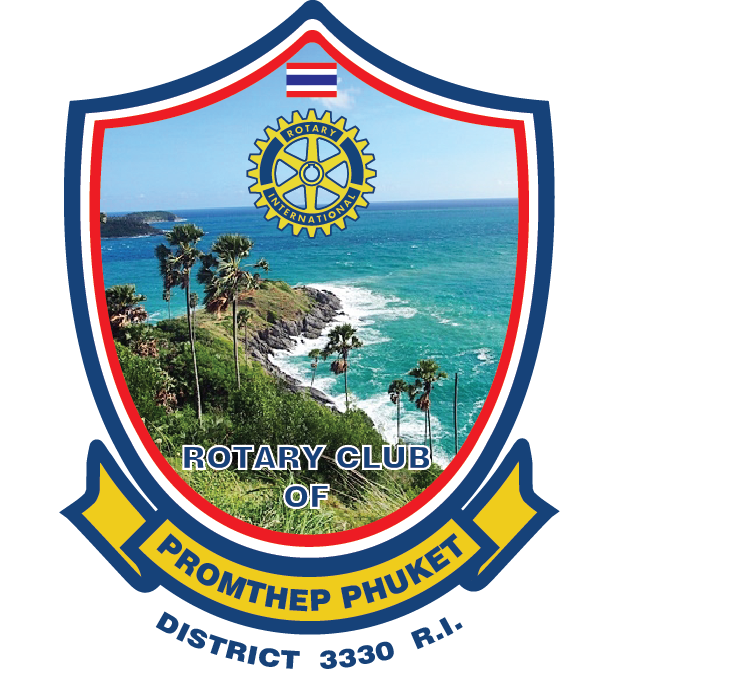 ประชุมทุกวันพุธ    เวลา    20.00 น.    ณ   ห้องศักดิเดช   โรงแรมคาทีน่า   จังหวัดภูเก็ตwww.facebook.com/r.c.promthepphuketกำหนดการประชุมปกติประจำสัปดาห์สโมสรโรตารีพรหมเทพภูเก็ตครั้งที่ 2 /2560 – 2561วันพุธที่  12  กรกฎาคม  2560ณ ห้องศักดิเดช โรงแรมคาทีน่าภูเก็ต****************************19.45 – 20.00 น.	ก่อนเปิดการประชุม  อผภ.เธียรศักดิ์  ปิยธรรมสิริ ฝ่ายบริหารจัดการสโมสร เชิญ    อน.นัฐพงศ์  วิสุทธิผล มอบสารตราตั้ง มอบฆ้องและไม้ตีฆ้อง พร้อมกระเป๋าเอกสารการทำหน้าที่นายกสโมสร แด่ นย.สุวิทย์  กรุณา และ   เชิญ นยก.ประจวบ   ไมพานิช ให้โอวาท20.00 – 20.05 น. 	นายกสโมสรเคาะฆ้อง เปิดประชุม ร้องเพลงชาติ เพลงโรตารี		20.05 – 20.10 น.  	นย.สุวิทย์   กรุณา  ประดับเข็มเลขานุการ อน.สมพร   ชุ่มพงษ์					ประดับเข็มเหรัญญิก รทร.จารุวัฒน์  ติงหงะ และ ประดับสายสะพาย					 ปฎิคม แด่ รทร.ณัฐเศรษฐกานต์   พงษ์แก้ว		20.10 – 20.15 น.	รทร.ณัฐเศรษฐกานต์  พงษ์แก้ว  แนะนำแขกและสมาชิกสโมสรทุก					ท่านที่เข้าร่วมประชุม		20.15 – 20.20 น.	นายกสโมสรแถลง		20.20 – 20.25 น.	เลขานุการสโมสรแจ้งข่าว20.25 – 20.55 น.	นย.สุวิทย์  กรุณา แนะนำประวัติ ผชภ.เทมส์  ไกรทัศน์					นย.สุวิทย์  กรุณา และ ทีมงาน แถลงนโยบาย ปีบริหาร 2560 – 2561					ฝ่ายสมาชิกภาพ อน.ศุภศักดิ์   นุ่นสังข์					ฝ่ายบำเพ็ญประโยชน์ รทร.สุริยา   ชาติโย					ฝ่ายมูลนิธิโรตารี อน.นัฐพงศ์   วิสุทธิผล					ฝ่ายประชาสัมพันธ์  รทร.กิตติ์สินธุ์  โยธินพงศธร					ฝ่ายบริหารจัดการสโมสร  อผภ.เธียรศักดิ์   ปิยธรรมสิริ					ผชภ.เทมส์  ไกรทัศน์  ให้คำแนะนำและข้อเสนอแนะ		20.55 – 21.00 น.  	แจ้งกิจกรรม การประชุมครั้งต่อไป และ เคาะฆ้องปิดการประชุม			   	 	 เชิญถ่ายรูปร่วมกัน ผชภ.เทมส์ ไกรทัศน์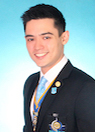 AG. Thames Kraitat, PHSเกิด: 23 มิถุนายน พ.ศ.2530​โทรศัพท์: +66 81 2726005
E-Mail: t_kraitat@hotmail.comการศึกษาประถมศึกษา: 	โรงเรียนเทศบาลบ้านบางเหนียว (ภูเก็ต)		โรงเรียนนานาชาติดัลลิชภูเก็ต (Dulwich International College)
มัธยมศึกษา: 	โรงเรียนเมอร์ด็อควิทยาลัย Murdoch College (Perth, Australia)
ปริญญาตรี: 	 พาณิชยศาสตรบัณฑิต มหาวิทยาลัยแห่งรัฐออสเตรเลียตะวันตก 			(Bachelor of Commerce, The University of Western Australia)
ศึกษาวิชาชีพ:	 โรงเรียนสอนประกอปอาหาร เลอ กอร์ดอง เบลอ ดุสิต (กรุงเทพฯ)		(Diplôme de Cuisine, Le Cordon Bleu Dusit Culinary School)นักเรียนแลกเปลี่ยนและการศึกษาอื่นๆ:นักเรียนแลกเปลี่ยน: 	โรงเรียนดัลลิชวิทยาลัย (กรุงลอนดอน, สหราชอาณาจักร)			(Dulwich College London, United Kingdom)ภาษาและวัฒนธรรม: 	มหาวิทยาลัยเจ้อเจียง (เมืองหังโจว สาธารณรัฐประชาชนจีน)
浙江大学 - 国际教育学院
สถาบันการศึกษาปักกิ่ง (กรุงปักกิ่ง สาธารณรัฐประชาชนจีน) 
北京教育学院อื่นๆ:			สถาบันพัฒนาบุคลิคภาพ John Robert Powers 
			(Pro-Executive Powers Program)ประวัติการทำงาน2552 -  ปัจจุบัน	กรรมการผู้จัดการ บริษัท ไกรทัศน์ กรุ๊ป โฮลดิ้ง (2009) จำกัด2556 – 2558	 	ห้างหุ้นส่วนจำกัด ฟิช โฟร์ ธ็อต 2554 - 2555	ผู้ช่วยครูผู้ฝึกสอน โรงเรียนสอนประกอปอาหาร เลอ กอร์ดอง เบลอ ดุสิตงานทางสังคมกรกฎาคม 2553 – ปัจจุบัน	ประธานกรรมการมูลนิธิหลวงพ่อวัดฉลอง ภูเก็ตกรกฎาคม 2553 – ปัจจุบัน	อุปนายกสมาคมส่งเสริมกีฬายิงธนูภูเก็ต2552-2553 			ที่ปรึกษาคณะอนุกรรมาธิการติดตามประเมินสถานการณ์และแก้ไขปัญหาแรงงาน สภาผู้แทนราษฎรประวัติทางโรตารีสิงหาคม 2555			ได้รับเข้าเป็นสมาชิกสโมสรโรตารีอันดามันปีบริหาร 2556 – 2557	ประธานมูลนิธิโรตารี สโมสรโรตารีอันดามันปีบริหาร 2557 – 2558 	นายกรับเลือก สโมสรโรตารีอันดามัน
				ประธานมูลนิธิโรตารี สโมสรโรตารีอันดามัน
				Paul Harris Fellow ปีบริหาร 2558 – 2559	นายกสโมสรโรตารีอันดามัน รุ่น 111 (PHF+1)ปีบริหาร 2559 – 2560	Club Trainer สโมสรโรตารีอันดามัน (PHF+3) 
Paul Harris Societyปีบริหาร 2560 – 2561	ผู้ช่วยผู้ว่าการภาค 3330 พื้นที่ 8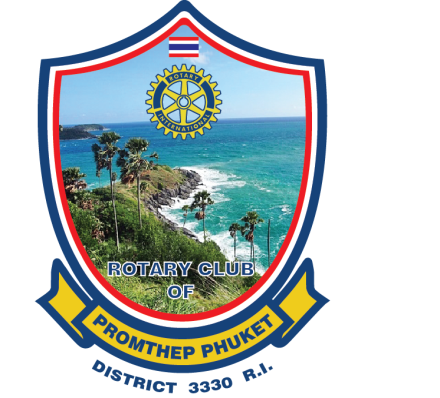 1. อผภ.เธียรศักดิ์   ปิยธรรมสิริ		อาชีพ ทนายความ		โทร. 093-8256539	2. นยก.ประจวบ  ไมพานิช		อาชีพ สวนยางพารา		โทร. 081-89288523. อน.สมพร   ชุ่มพงษ์			อาชีพ นักบัญชี			โทร. 081-8935504		                          4. อน.ศุภศักดิ์   นุ่นสังข์	 	อาชีพ วิศวกรโยธา		โทร. 081-6935350		5. อน.นัฐพงศ์   วิสุทธิผล		อาชีพ รับเหมาก่อสร้าง	โทร. 084-6666678		6. นย.สุวิทย์  กรุณา			อาชีพ สวนยางพารา		โทร. 081-78885667. นยล.วิภา  ตันติธรรมวงศ์		อาชีพ จำหน่ายอุปกรณ์ไฟฟ้า	โทร. 081-4767320 8. รทร.ณัฐเศรษฐกานต์  พงษ์แก้ว	อาชีพ นักจัดรายการวิทยุ	โทร. 086-9426939  		9. รทร.จารุวัฒน์  ติงหงะ		อาชีพ วิศวกรโยธา		โทร. 086-5652753  			10. รทร.สุรินทร์  อังศุธรไพบูลย์	อาชีพ บริษัททัวร์		โทร. 081-9790278		11. รทร.กิตติ์สินธุ์  โยธินพงศธร	อาชีพ บริการห้องเช่า		โทร. 081-9684389		12. รทร.บงกชธร  นุ่นสังข์  		อาชีพ บริการห้องเช่า		โทร. 096-635156513. รทร.สุริยา  ชาติโย			อาชีพ บ้านเช่า			โทร. 089-1973793	14. รทร.จีรศักดิ์  บูรวัฒนะ		อาชีพ ขนส่งผู้โดยสารทางบก	โทร. 084-6491111	15. รทร.ปริยานุช    เสงี่ยมกุล		อาชีพ จำหน่ายไวน์		โทร. 086-9770304		16. อน.เตชิต  ฉัตรเดชา                       อาชีพ จำหน่ายสินค้าอุปโภค   โทร. 087-872-181817.รทร.ณัฐณิชาช์   ปินใจ		อาชีพ ความสวยความงาม	โทร. 095-4236926จำนวนผู้เข้าร่วมงานสถาปนาวันที่  5  กรกฎาคม  2560ร่วมงานสถาปนา สโมสรโรตารีกระบี่สโมสรโรตารีอ่าวลึก  สโมสรโรตารีเหลืองกระบี่1  กรกฎาคม  2560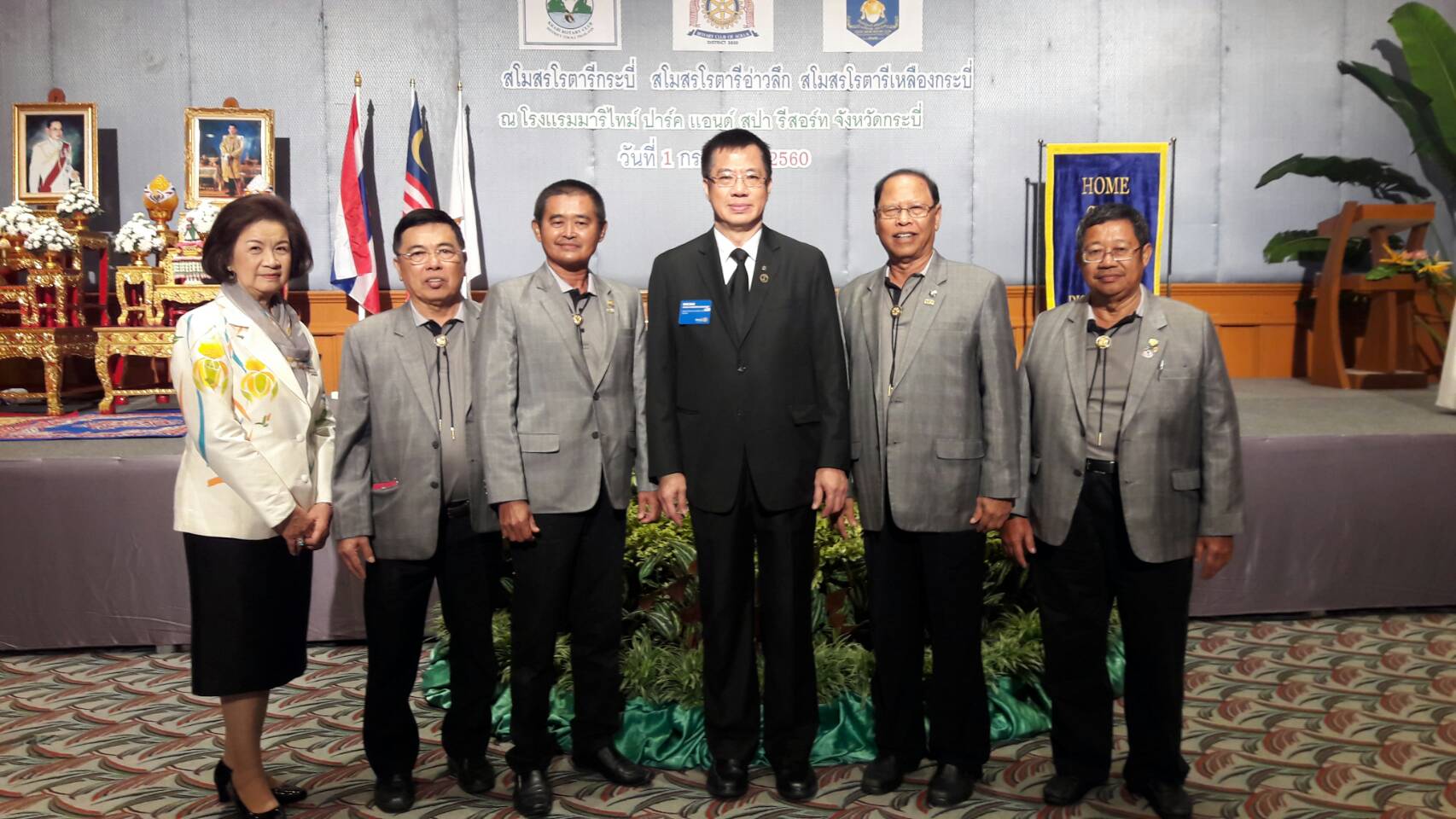 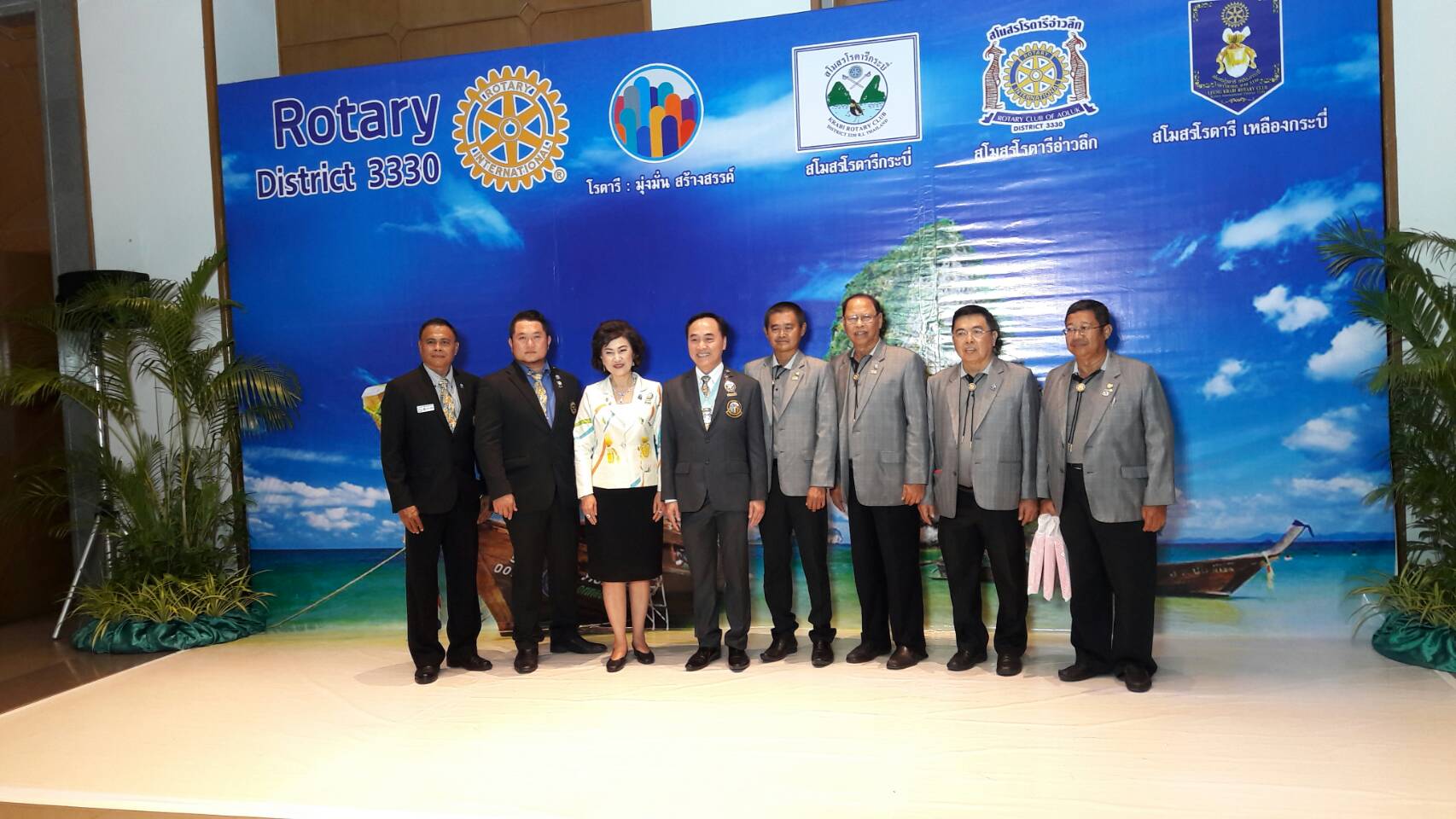 ร่วมงานสถาปนาสโมสรโรตารีตะกั่วป่า และ ระนอง2  กรกฎาคม  2560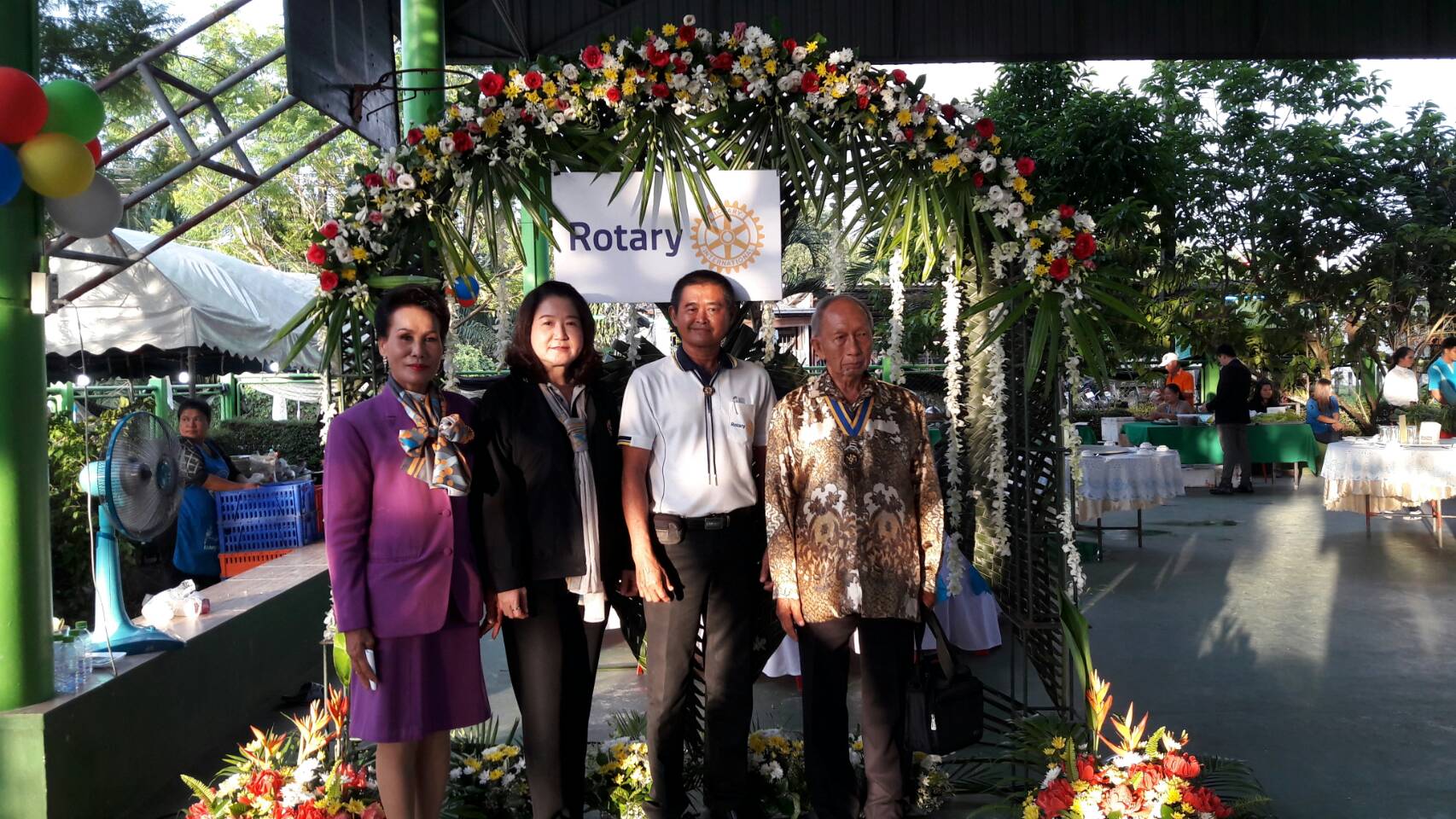 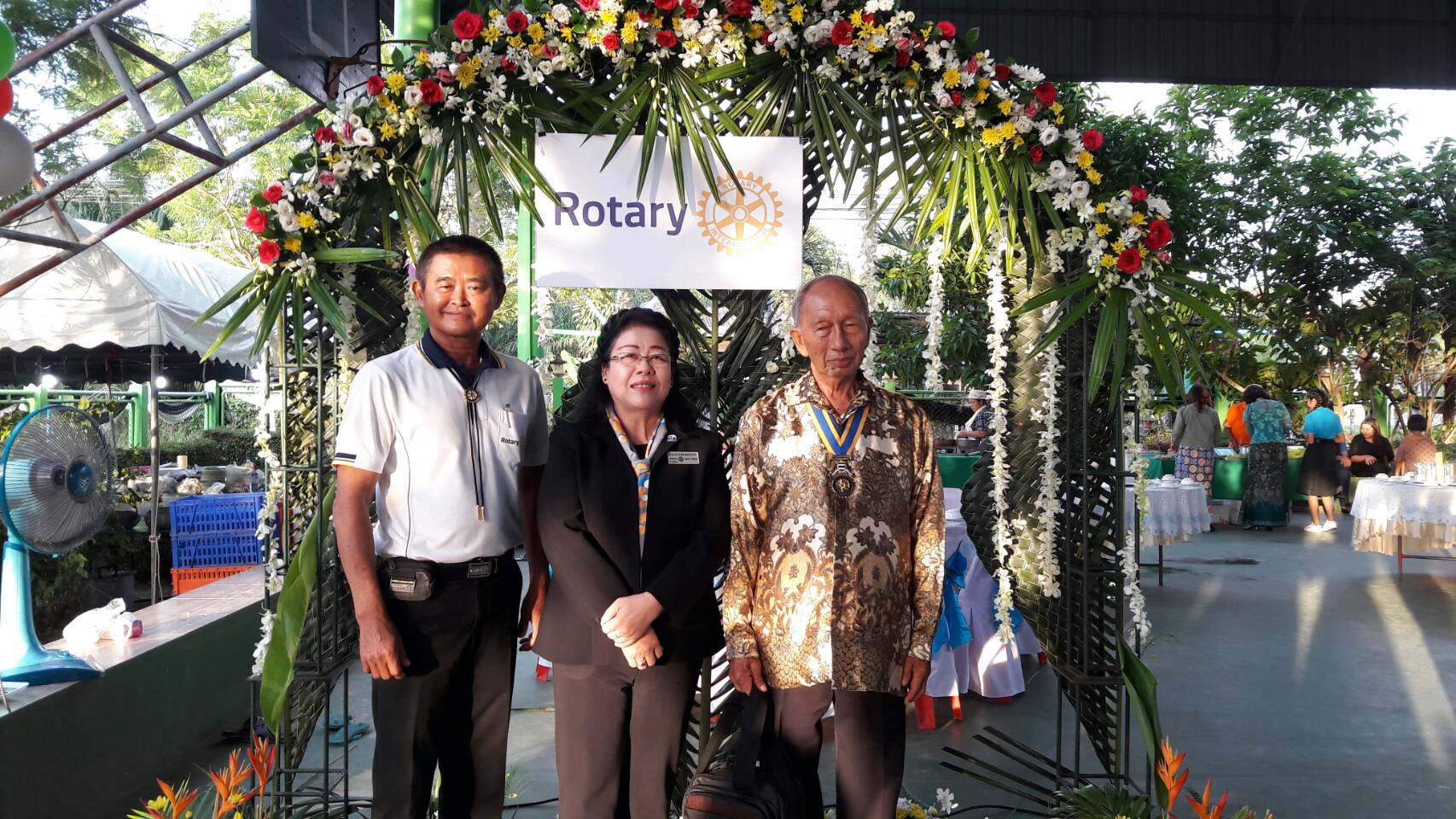 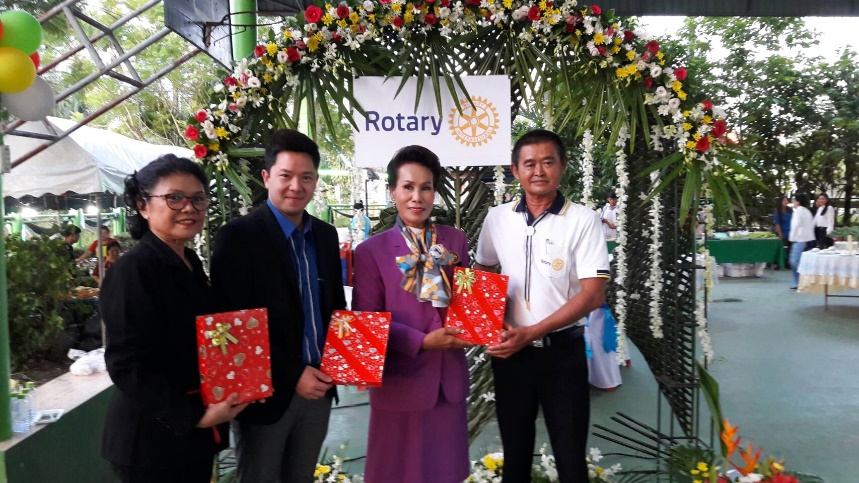 ร่วมงานสถาปนา สโมสรโรตารีทุ่งคา สโมสรโรตารีจังซีลอน3  กรกฎาคม  2560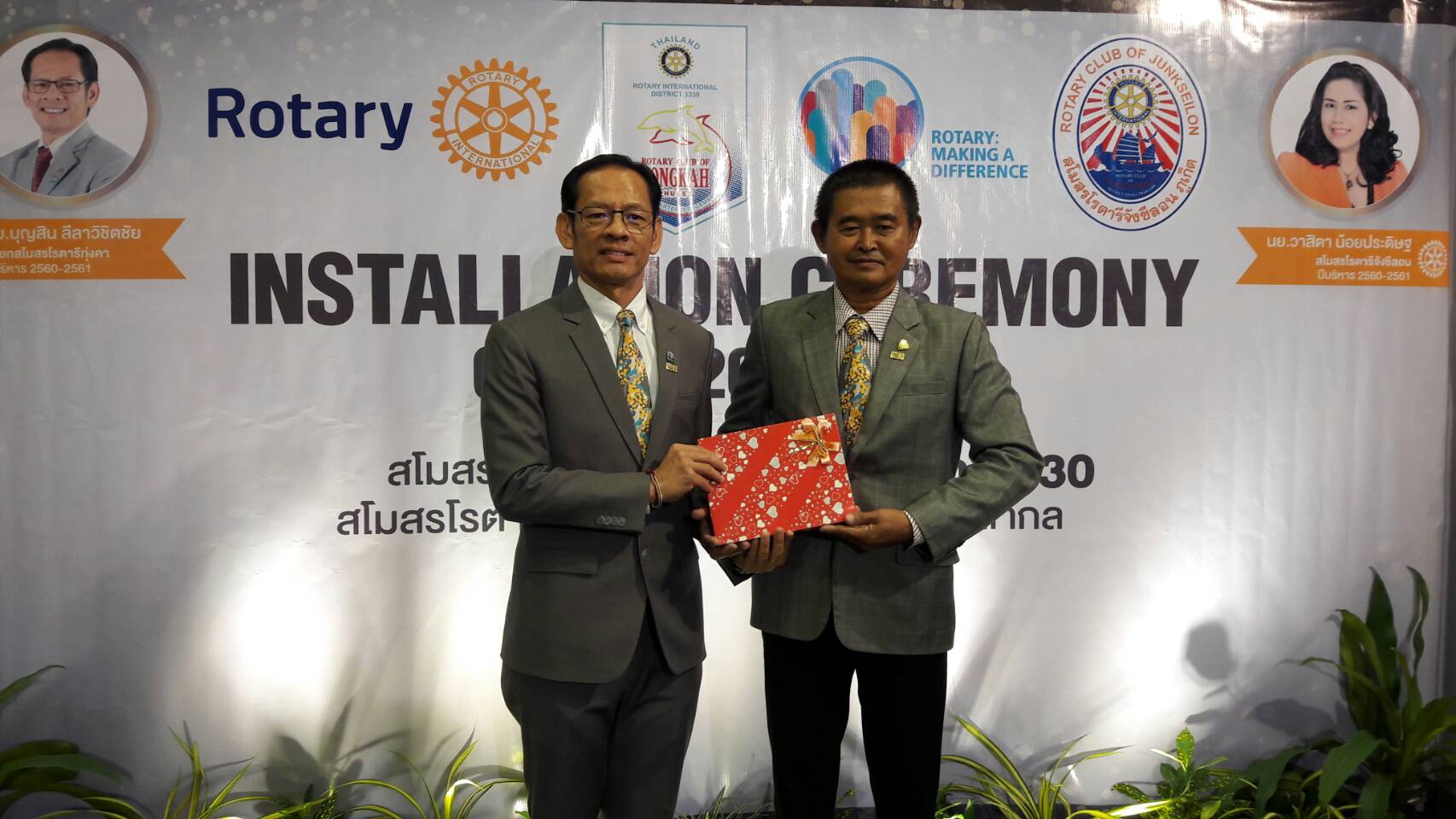 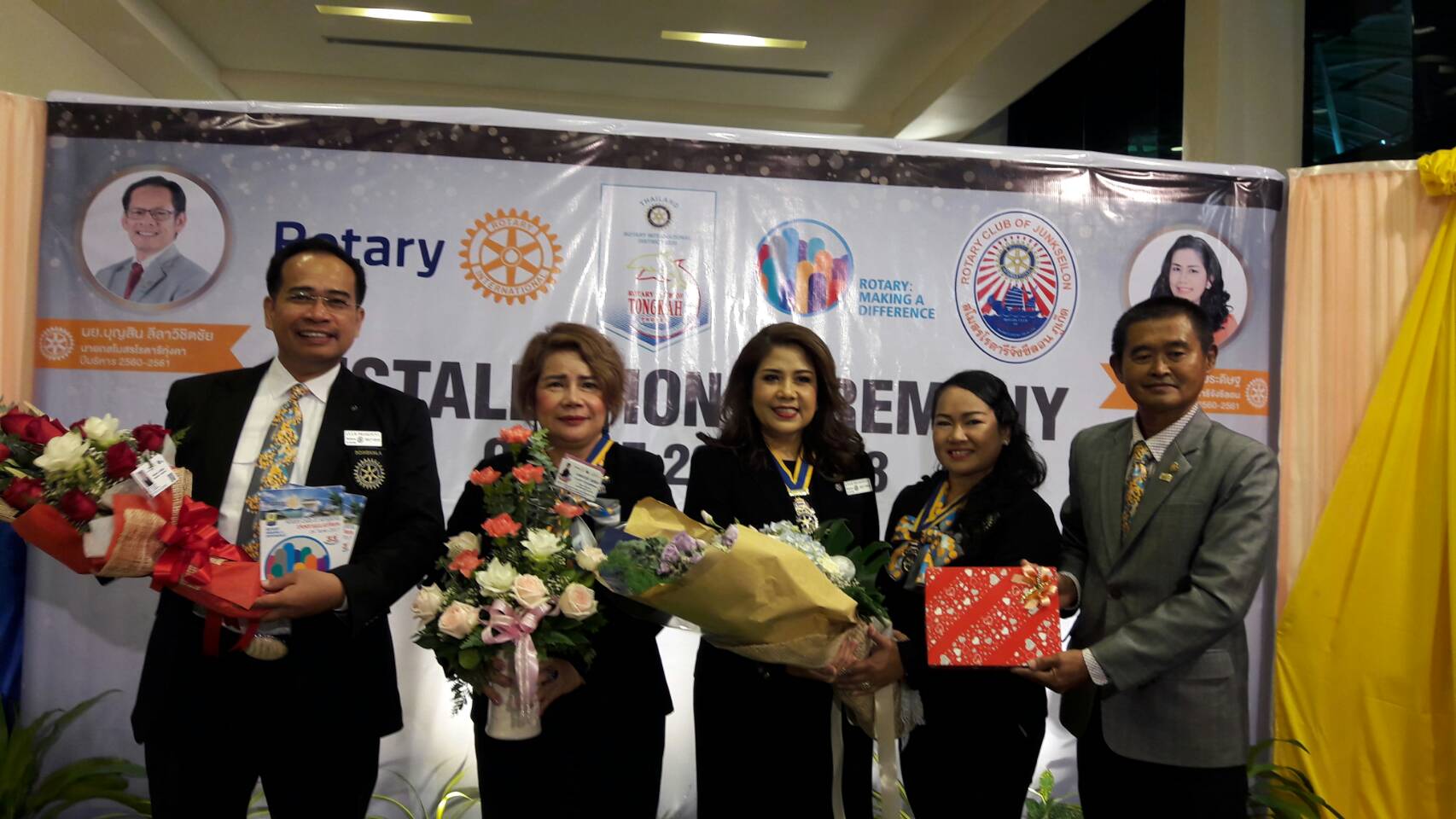 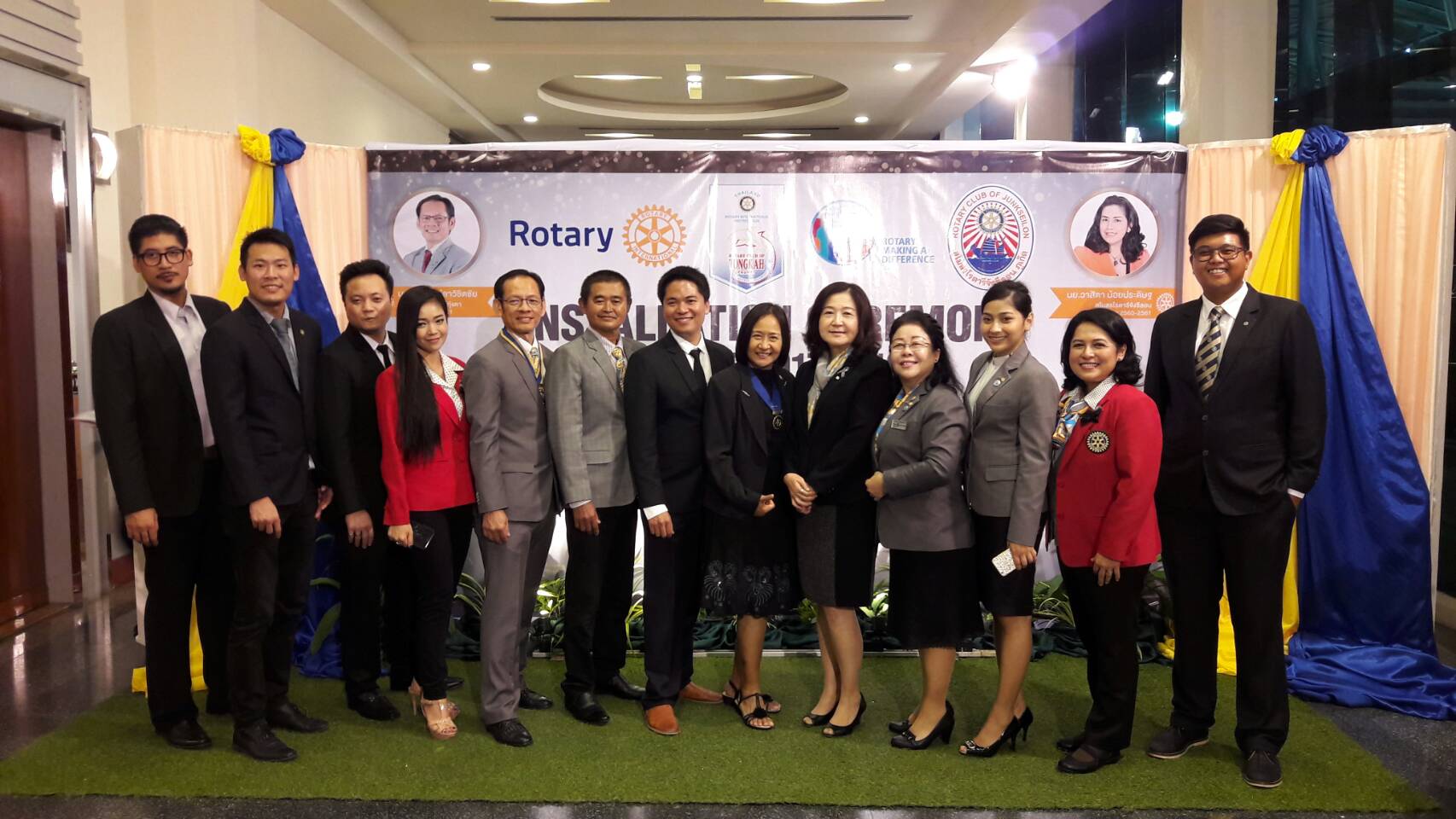 ร่วมงานสถาปนา สโมสรโรตารีพังงา4  กรกฎาคม  2560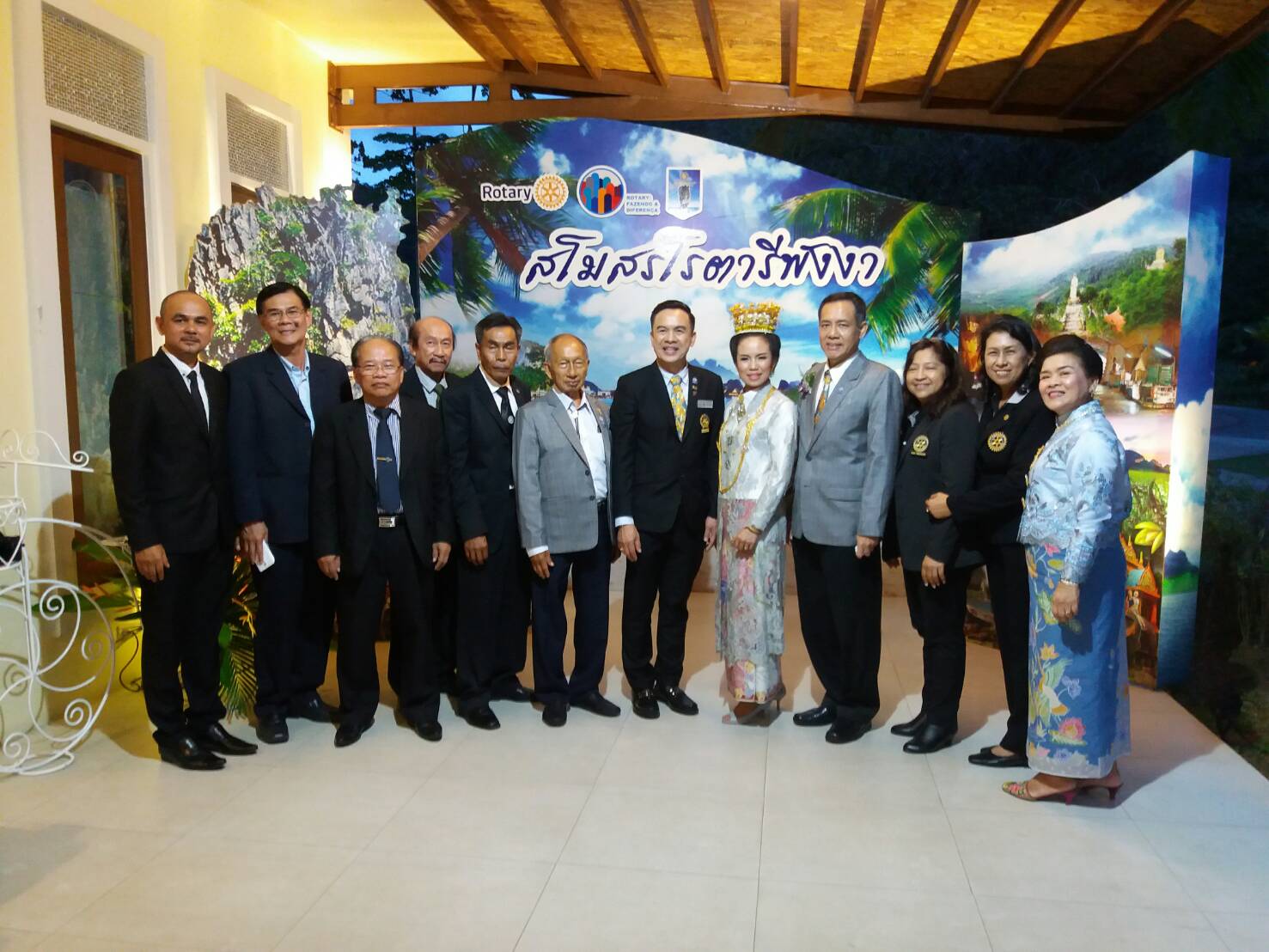 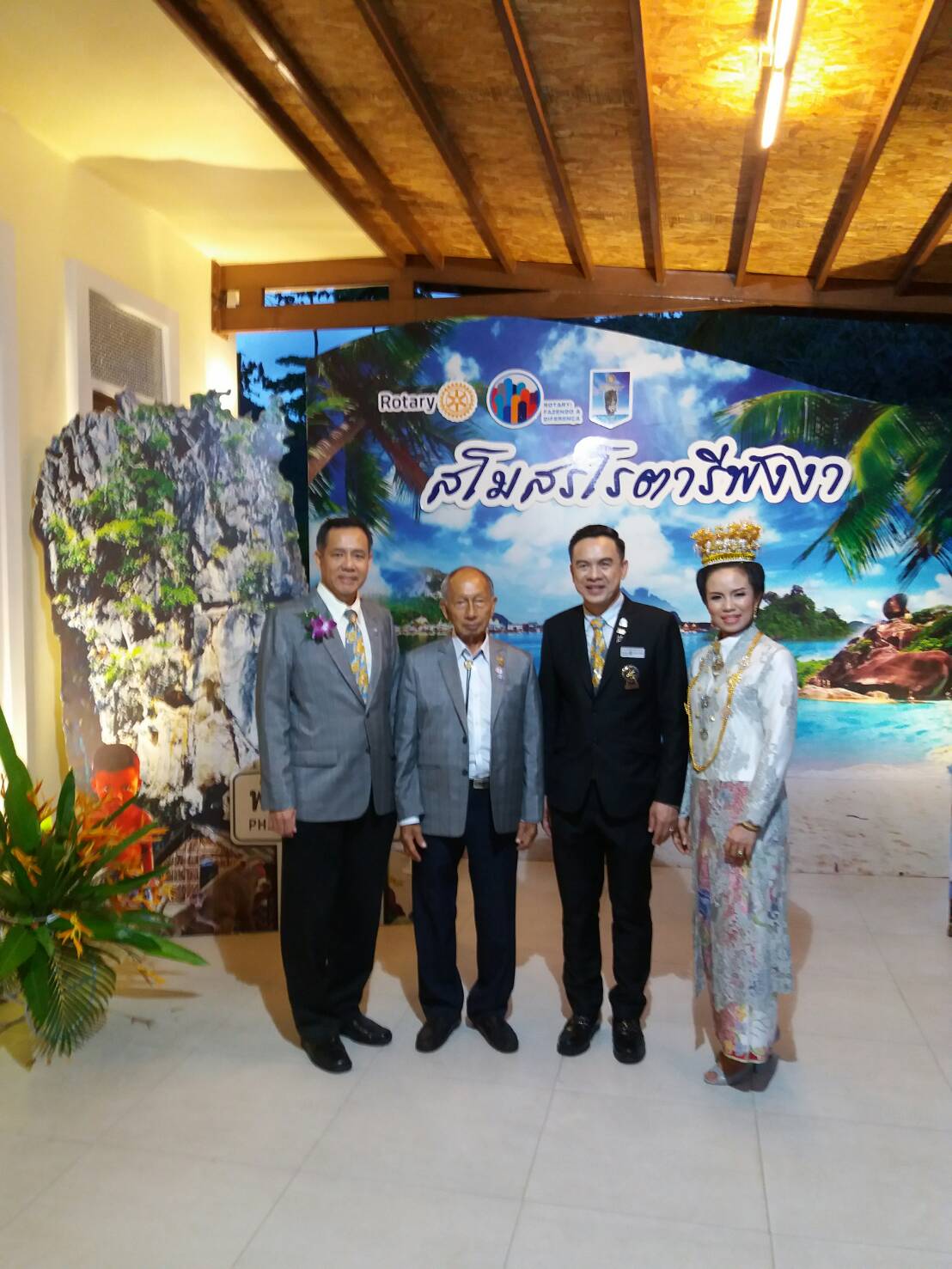 งานสถาปนานายกร่วม 3 สโมสร5  กรกฎาคม  2560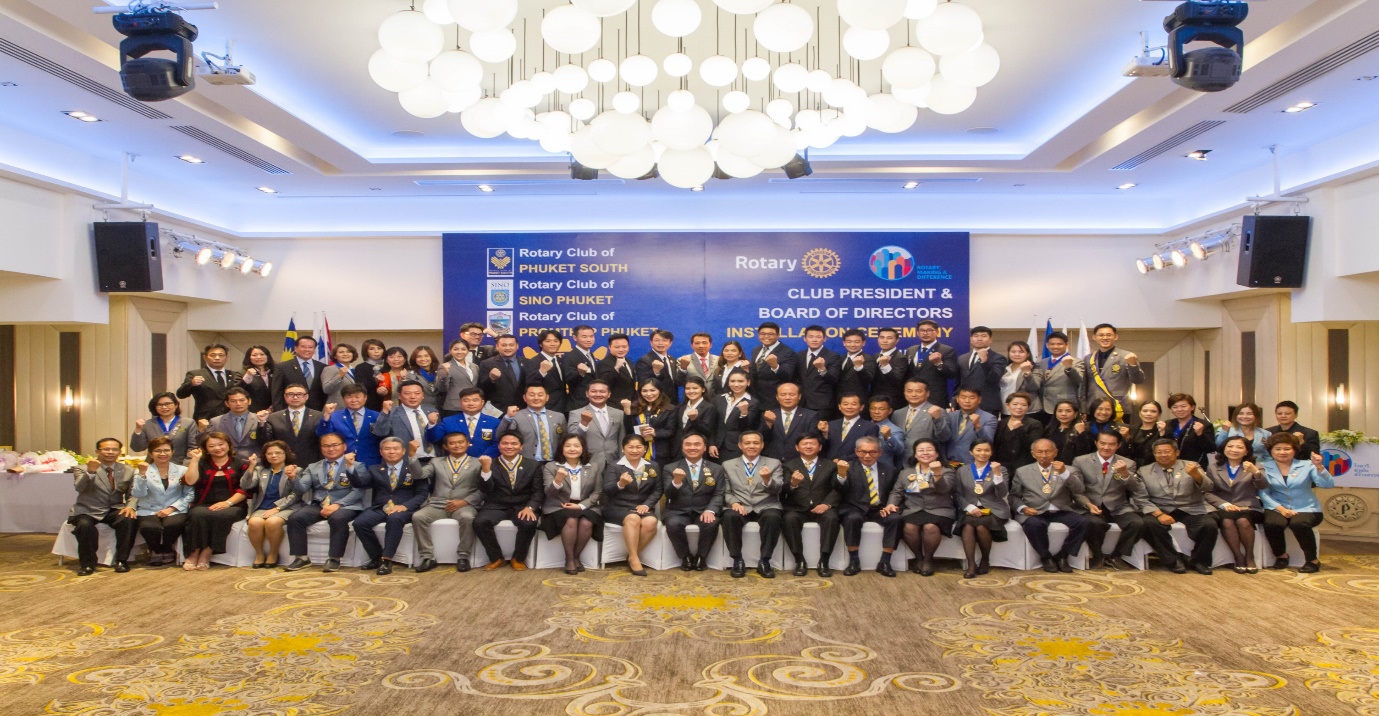 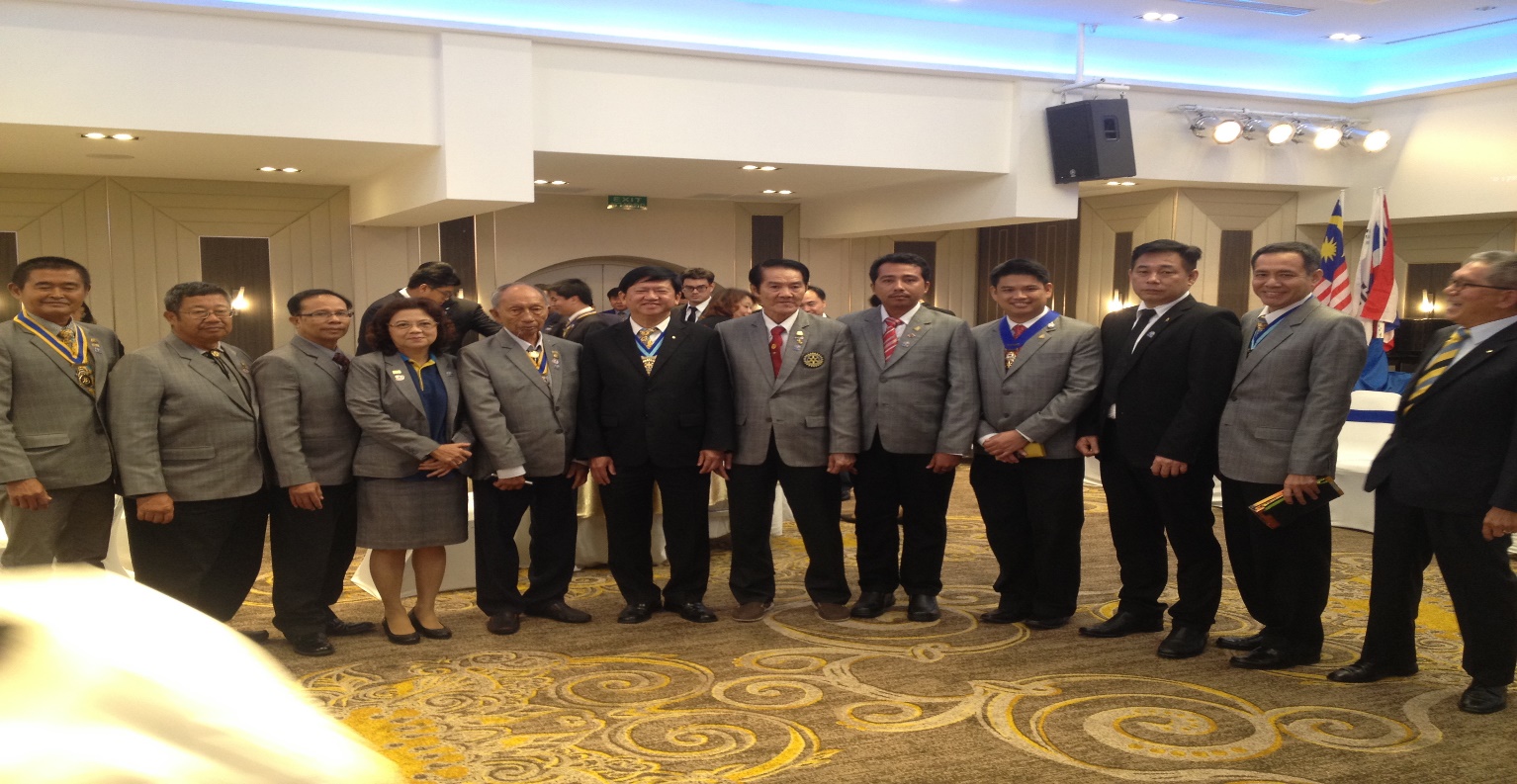 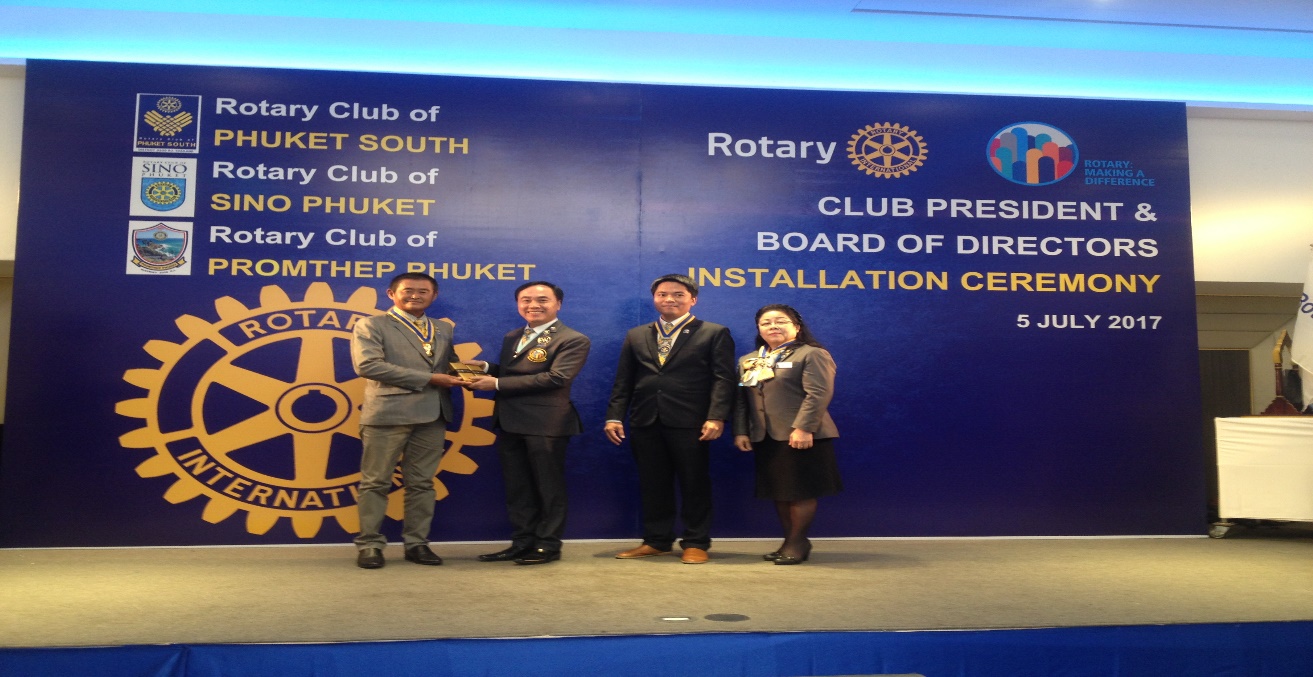 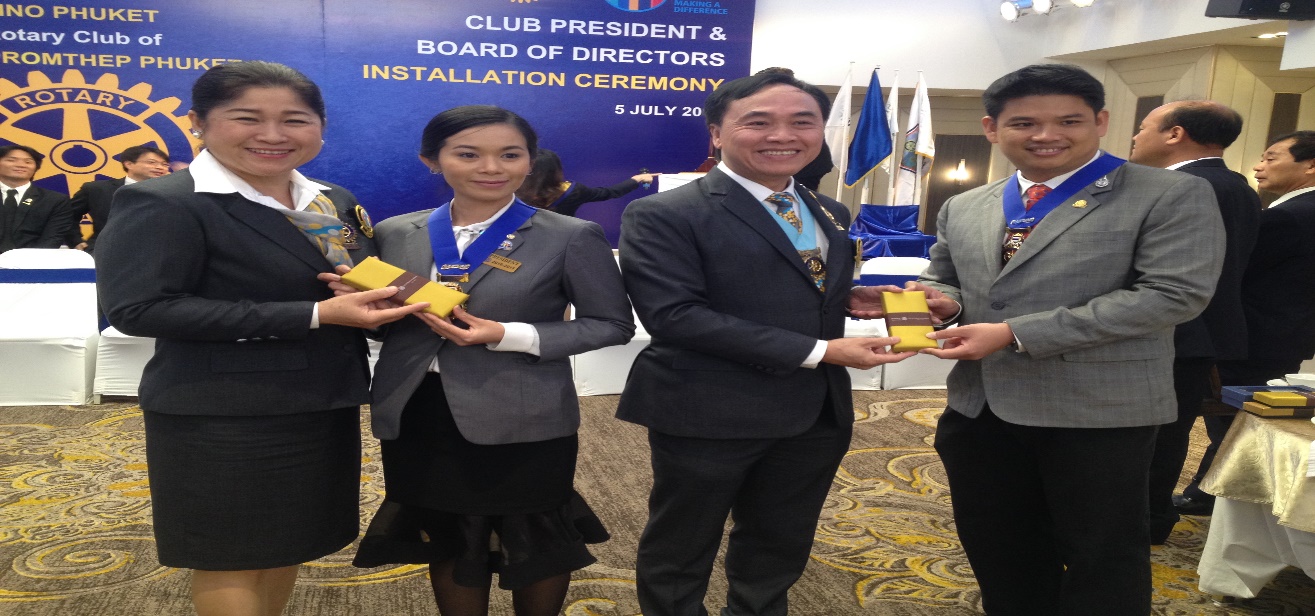 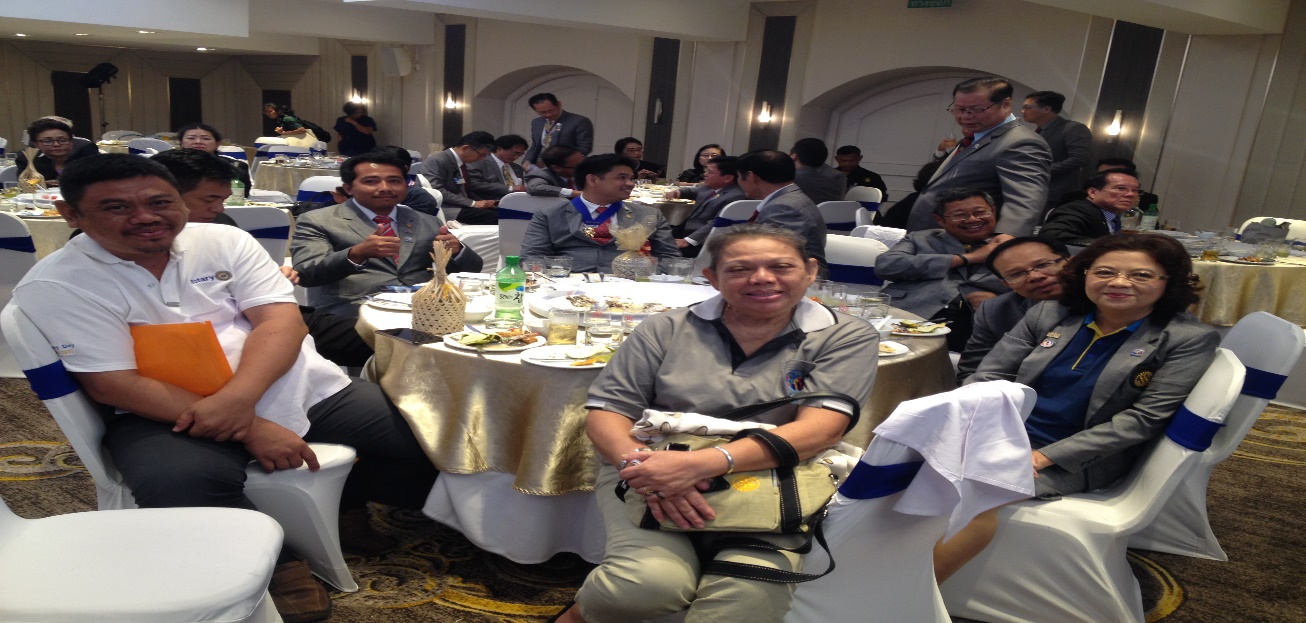 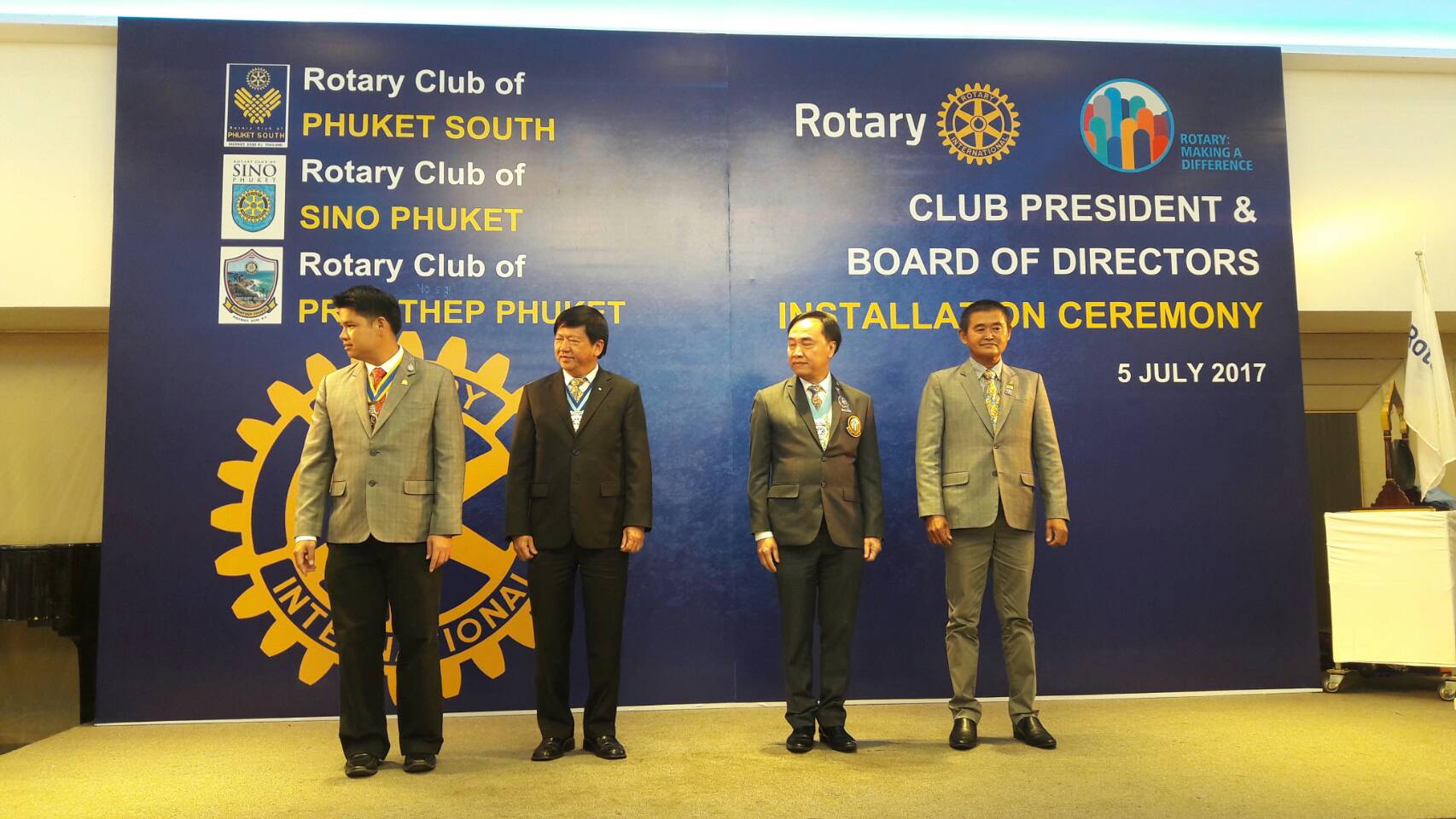 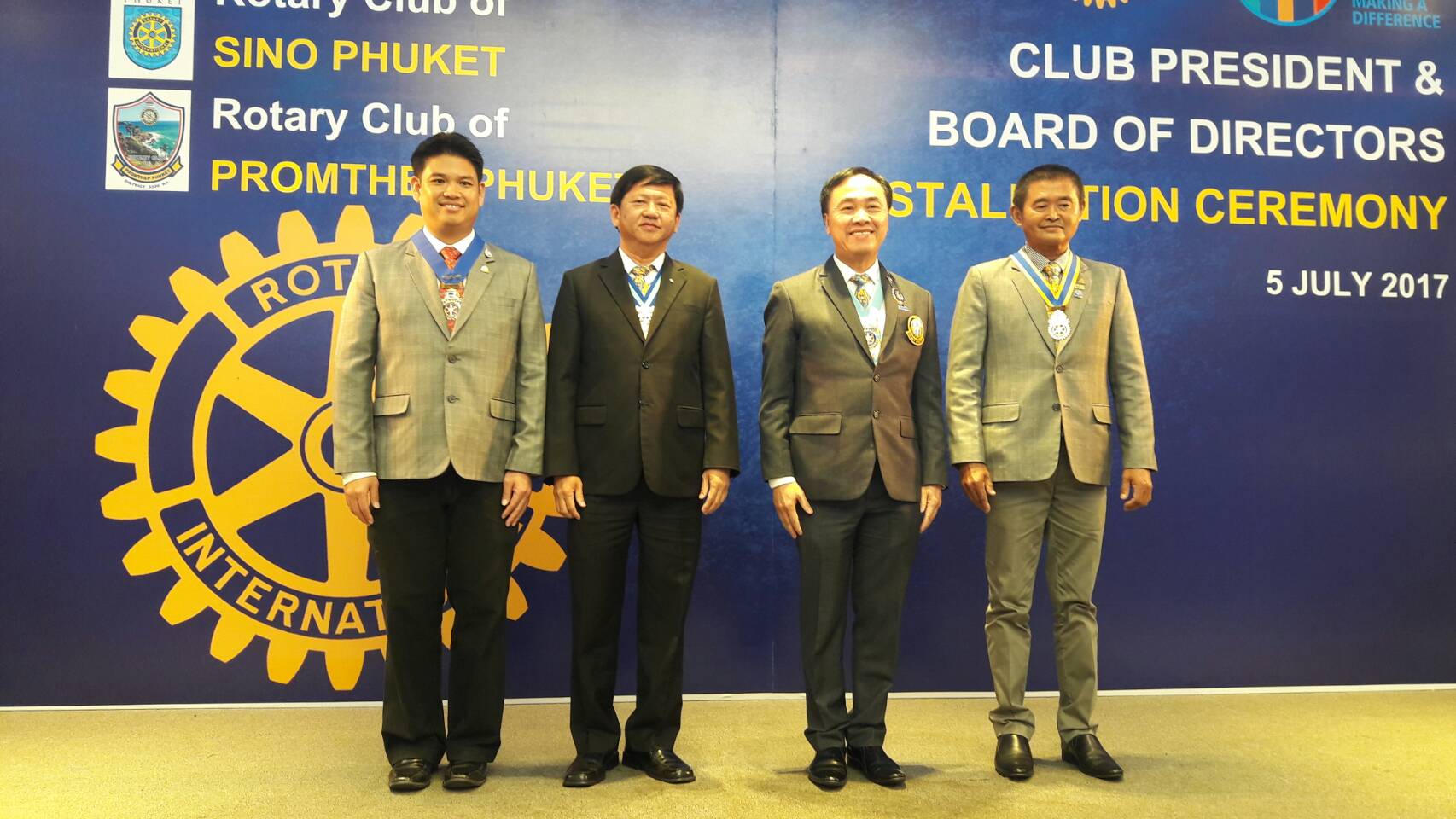 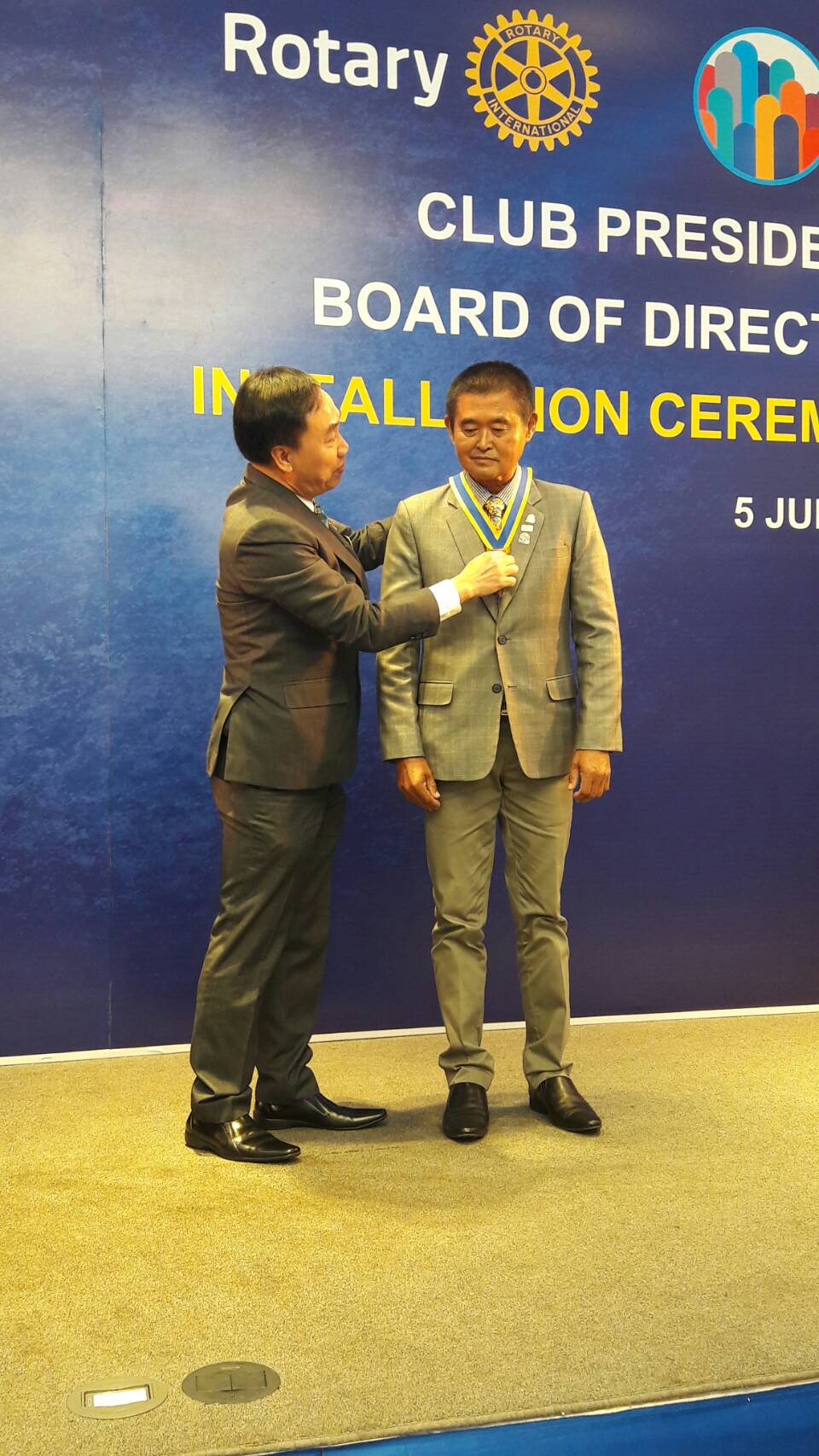 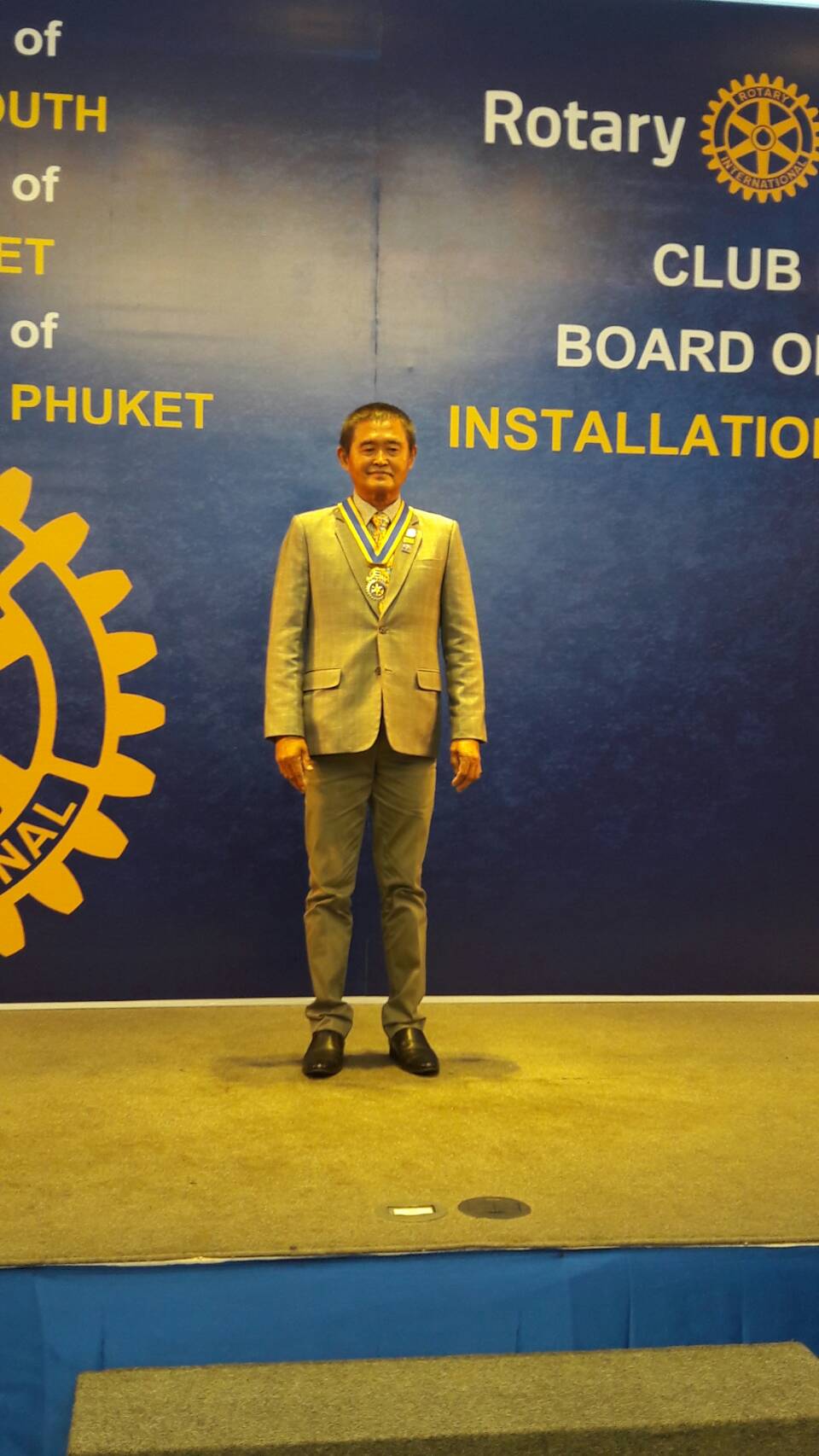 งานฉลอง สโมสรโรตารีอันดามัน ร้านกันเอง 26  กรกฎาคม  2560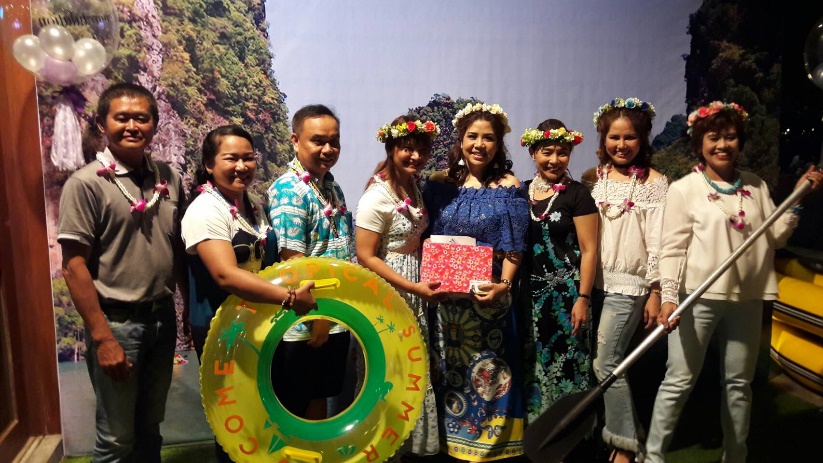 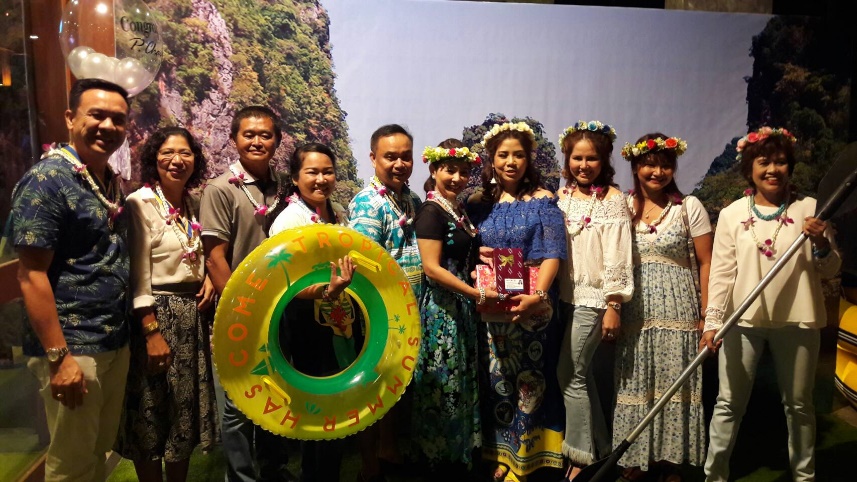 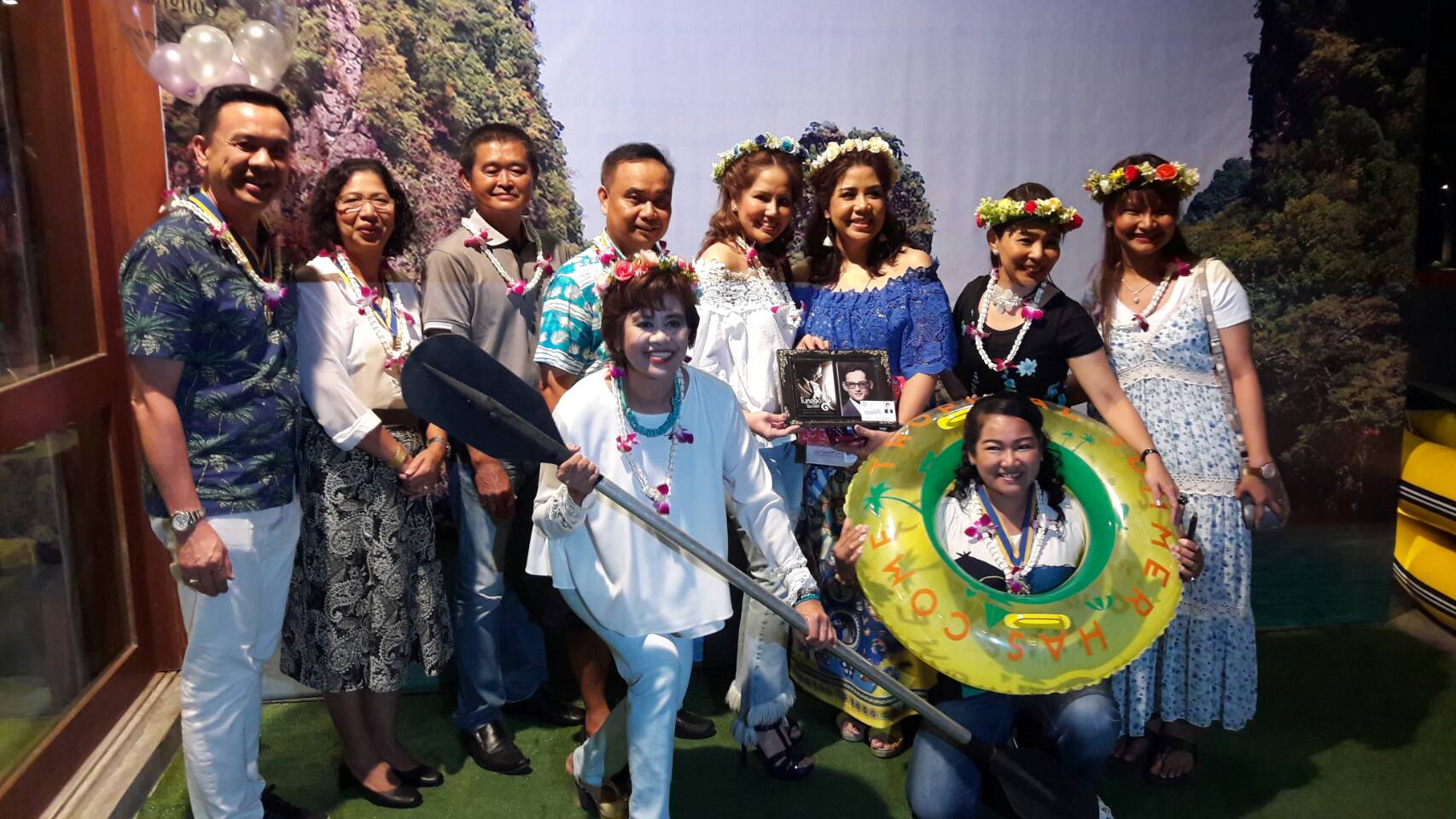 